§2808-A.  Sharing of training costs for corrections officers1.  Definitions.  As used in this section, unless the context otherwise indicates, the following terms have the following meanings.A.  "Governmental entity" means the State or any city, town, plantation or county.  [PL 2007, c. 240, Pt. ZZZ, §1 (NEW).]B.  "Training" means the basic training provided to a corrections officer by the Maine Criminal Justice Academy, as described in section 2804‑D.  [PL 2013, c. 147, §42 (AMD).]C.  "Training costs" means a fixed dollar amount determined by the board.  In making the determination, the board shall include the following costs:(1)  The full cost of the salary, including fringe benefits, paid to the officer while in training;(2)  The full cost of the tuition charged by the Maine Criminal Justice Academy;(3)  The full cost of uniforms for training and graduation provided to the officer in training; and(4)  The full cost of the salary, inclusive of overtime, paid to corrections officers to provide coverage that would otherwise have been lost during the absence of the corrections officer in training.The board shall review the determination of training costs annually, make any necessary adjustments and provide that determination to the Commissioner of Corrections and to all administrators of county jails in the State.  [PL 2007, c. 240, Pt. ZZZ, §1 (NEW).][PL 2013, c. 147, §42 (AMD).]2.  Reimbursement for training costs.  Whenever a corrections officer, trained at the Maine Criminal Justice Academy at the expense of a particular governmental entity, is subsequently hired by another governmental entity as a corrections officer or within 5 years of graduation from the academy, the governmental entity shall reimburse the first governmental entity according to the following formula, unless a mutual agreement is reached.A.  If the corrections officer is hired by the other governmental entity during the first year after graduation, that governmental entity shall reimburse the first governmental entity the full cost of the training costs.  [PL 2007, c. 240, Pt. ZZZ, §1 (NEW).]B.  If the corrections officer is hired by the other governmental entity during the 2nd year after graduation, that governmental entity shall reimburse the first governmental entity 80% of the training costs.  [PL 2007, c. 240, Pt. ZZZ, §1 (NEW).]C.  If the corrections officer is hired by the other governmental entity during the 3rd year after graduation, that governmental entity shall reimburse the first governmental entity 60% of the training costs.  [PL 2007, c. 240, Pt. ZZZ, §1 (NEW).]D.  If the corrections officer is hired by the other governmental entity during the 4th year after graduation, that governmental entity shall reimburse the first governmental entity 40% of the training costs.  [PL 2007, c. 240, Pt. ZZZ, §1 (NEW).]E.  If the corrections officer is hired by the other governmental entity during the 5th year after graduation, that governmental entity shall reimburse the first governmental entity 20% of the training costs.  [PL 2007, c. 240, Pt. ZZZ, §1 (NEW).]F.  If the corrections officer graduated more than 5 years before subsequently being hired by the other governmental entity, that governmental entity is not obligated to reimburse the first governmental entity.  [PL 2007, c. 240, Pt. ZZZ, §1 (NEW).]If the corrections officer is subsequently hired by additional governmental entities within 5 years of graduation from the academy, each of those governmental entities is liable to the governmental employer immediately preceding it for the training costs paid by that governmental entity under this subsection.  The extent of financial liability must be determined according to the formula established by this subsection.[PL 2013, c. 147, §43 (AMD).]SECTION HISTORYPL 2007, c. 240, Pt. ZZZ, §1 (NEW). PL 2013, c. 147, §§42, 43 (AMD). The State of Maine claims a copyright in its codified statutes. If you intend to republish this material, we require that you include the following disclaimer in your publication:All copyrights and other rights to statutory text are reserved by the State of Maine. The text included in this publication reflects changes made through the First Regular and First Special Session of the 131st Maine Legislature and is current through November 1. 2023
                    . The text is subject to change without notice. It is a version that has not been officially certified by the Secretary of State. Refer to the Maine Revised Statutes Annotated and supplements for certified text.
                The Office of the Revisor of Statutes also requests that you send us one copy of any statutory publication you may produce. Our goal is not to restrict publishing activity, but to keep track of who is publishing what, to identify any needless duplication and to preserve the State's copyright rights.PLEASE NOTE: The Revisor's Office cannot perform research for or provide legal advice or interpretation of Maine law to the public. If you need legal assistance, please contact a qualified attorney.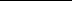 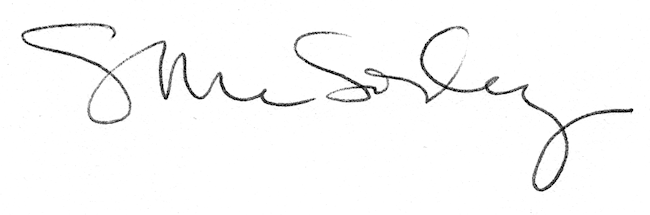 